	Learning Center Coordinator	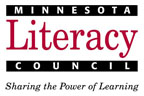 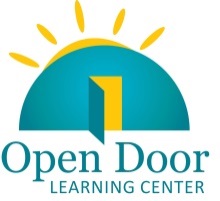 	Minnesota Literacy CouncilSeeking individual for part-time coordinator position at Minnesota Literacy Council’s learning center located in northeast Minneapolis (724 Lowry Ave NE, 55418). This benefits-eligible position is 25 hours per week, with a core schedule of 9:00 am – 3:00 pm Monday through Thursday and occasional Friday hours. The coordinator has primary responsibility for the day to day operations of the center and achievement of short- and long-term goals. Specific responsibilities of the Learning Center Coordinator include, but are not limited to:Manage the learning center: provide phone coverage for center; supervise volunteer tutors; assist in finding substitutes and teach as needed; maintain database and generate reports; order materials; provide data, reports, and other learning center information as requested.Connect with community resources to recruit learners for daytime and evening classes.Teach various levels of ESL classes as needed, typically 1-3 times per week. Comply with all ABE accountability requirements; complete intake forms, Personal Education Plans and other necessary documents, CASAS or TABE testing for each adult learner, and enter site data into the MABE database.Place students in on-site classes. Refer learners to other programs when appropriate.Assist learners with computers and other on-site technology.Maintain up-to-date and accurate records on student and tutor activity.Conduct exit interviews with departing students and tutors; collect ongoing learner and tutor stories, feedback, and successes to share with staff, funders, and the community.Provide support, recommendations, or referrals for volunteers on a regular basis.Maintain library of resources and work with internally-developed curriculum.Participate as member of learning center team, attend coordinator meetings, attend staff meetings, etc. Qualifications for this position include:Bachelor's Degree in Education or related field and one or more years of experience in program coordination. ESL certificate, license or state of MN license preferred. Previous experience with Adult Basic Education programming or similar experience strongly preferred. Minimum one year of experience teaching, in ESL or basic reading with adults preferred.Experience coordinating volunteers and/or literacy programming.Experience working with people of diverse cultures and communities.Community organizing or recruitment and outreach experience a plus.Excellent oral and written communication skills.Excellent organizational skills and strong aptitude for detail-oriented work.Computer proficiency, including MS Office programs, internet, email and databases.Commitment to literacy and social causes. To apply, please submit cover letter and resume by Friday, August 28 to: hr@mnliteracy.org (please specify LC Coordinator in subject line)The Minnesota Literacy Council is an affirmative action /equal opportunity employer.